(наименование организации)РАСПОРЯЖЕНИЕ
о предоставлении отпуска работнику(фамилия, имя, отчество)(структурное подразделение)Управляющему делами администрации(должность (специальность, профессия))и (или)Б.  ежегодный дополнительный оплачиваемый отпуск(ежегодный дополнительный оплачиваемый отпуск, учебный, без сохранения заработной платы и другие (указать))Р А С П О Р Я Ж Е Н И Е14 июля 2020 года   № 35О единовременной выплате к отпуску. Управляющей делами  сельского поселения Ключевский сельсовет муниципального района Аскинский район Республики Башкортостан Гавве Любовь Сергеевне   выплатить единовременную выплату к окладу в размере двух окладов денежного содержания с надбавкой классного чина в  связи с выходом в отпуск.2. Бухгалтеру Централизованной бухгалтерии произвести начисление единовременной выплаты управляющему делами сельского поселения Ключевский сельсовет муниципального района Аскинский район Республики Башкортостан. И.о. главы сельского поселения Ключевский сельсовет:                                                      Л.С.ГавваСельское поселение Ключевский сельсовет МР Аскинский район  РБпо ОКПОНомер документаДата составления3414.07.2020Предоставить отпускТабельный номерГавве Любовь Сергеевнеза период работы с«14»августа2019г.по«13»августа2020г.А. ежегодный основной оплачиваемый отпуск на30календарных днейс «27»июля2020г.по«26августа2020г.на1календарных днейс «26»082020г.по«27»082020г.В. Всего отпуск на31календарных днейс «27»072020г.по«27»082020г.Руководитель организацииИ.о. главы сельского поселенияГавва Л.С.(должность)(личная подпись)(расшифровка подписи)С приказом (распоряжением) работник ознакомлен«»2020г.(личная подпись)БАШҠОРТОСТАН РЕСПУБЛИКАҺЫАСҠЫН  РАЙОНЫ   МУНИЦИПАЛЬ РАЙОНЫНЫҢ КЛЮЧИ АУЫЛ  СОВЕТЫ АУЫЛ  БИЛӘМӘҺЕ ХӘКИМИӘТЕ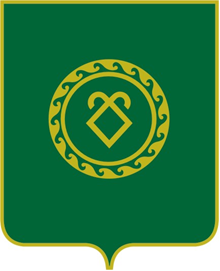 РЕСПУБЛИКА  БАШКОРТОСТАНАДМИНИСТРАЦИЯСЕЛЬСКОГО ПОСЕЛЕНИЯКЛЮЧЕВСКИЙ СЕЛЬСОВЕТМУНИЦИПАЛЬНОГО РАЙОНААСКИНСКИЙ РАЙОН